City of Windsor Recreation & Culture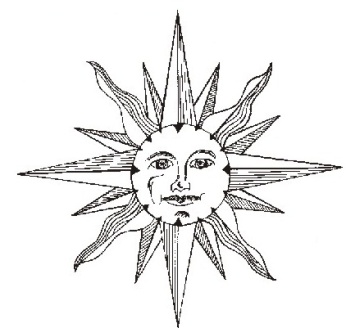 XXISunday August 18, 2019Windsor International Aquatic and Training Centre401 Pitt Street West, Windsor, OntarioCity of Windsor Recreation & Culture401 Pitt St. West, Windsor, Ontario, N9A 0B2April 20, 2019Dear Swim Team Coach, City of Windsor Recreation and Culture would like to take this opportunity to invite you to the Summer Classic XXI. On Sunday, August 18, 2019, The City of Windsor Recreation and Culture will be hosting this exciting event. Enclosed is the comprehensive meet package. Included you will find information on events, scheduling, rules and regulations, entry procedures, and forms. The deadline this year for team entries, team profiles, and fees will be Thursday,               August 1, 2019 at 4:30pm. Entries, team pictures, and profiles can be emailed to swimclassic@citywindsor.ca. Fees can be dropped off at the Windsor International Aquatic and Training Centre at 401 Pitt St. West, Windsor, Ontario N9A 0B2 – attn: Nada Tremblay.In closing, if you have questions regarding any aspect of the Summer Swim Classic Meet, do not hesitate to contact Nada Tremblay at 519-253-2300 ex 2923 or Ashley Percy at 519-253-3157 x 4. We look forward to seeing you and your team at this season’s meet. Yours truly, Victoria PagéCity of Windsor Recreation & CultureMeet ManagerCOACH’S CHECKLISTThe following things must be emailed accordingly to swimclassic@citywindsor.ca. July 18 - 	Coach’s Name and Email address July 25 - 	Team Name and LogoAugust 1 - 	Team Photograph  August 1 - 	Team  RosterAugust 1 - 	T-Shirts List (City pools only)August 8 - 	Entry Fee (Non City pools) $10.00 per participantAugust 8 - 	Swimmers individual time entries entered into spreadsheetAugust 8 - 	Relay teams time entries entered into spreadsheet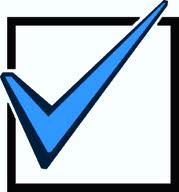 FRIENDS OF WINDSOR PARKS & RECREATION SUMMER SWIM CLASSIC XIXSCHEDULE OF EVENTSSunday, August 18, 2019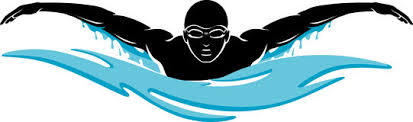 RULESINTERPRETATIONS / DEFINITIONSThe interpretations / definitions described below here will be used throughout these rules. SECTION 1.0 ELIGIBILITYSECTION 2.0 FALSE STARTSSECTION 3.0 SWIMMER’S AGESECTION 4.0 DISQUALIFICATIONSSECTION 5.0 LANE / HEAT ASSIGNMENTSSECTION 6.0 STARTING BLOCKSSECTION 7.0 COACH / PARENT CONCERNSSECTION 8.0 RELAYSSECTION 9.0 SCORING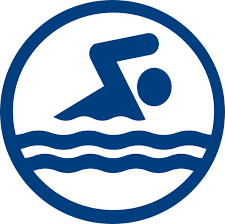 SECTION 10.0 STROKES AND TURNSDate:Sunday, August  18, 2019Facility:Windsor International Aquatic Training Centre401 Pitt Street WestWindsor, OntarioPool Type:25 metre, 10 lane competition poolFormat:Time:Timed FinalsInformation:Concessions- Hotdog, drink, chips- $5.00Hours: 11:00am- 1:00pm Programs:  DonationResults:        Free after September 4th 2019,                     contact Nada Tremblay at WIATC                      519-253-2300 ex 2923.Awards:Event #Event #Event #Event NameEvent NameEvent Name1Girls 6 & UnderGirls 6 & Under25 Freestyle2Boys 6 & UnderBoys 6 & Under25 Freestyle3Girls 7 – 8Girls 7 – 825 Freestyle4Boys 7 – 8Boys 7 – 825 Freestyle5Girls 9 – 10Girls 9 – 1025 Freestyle6Boys 9 – 10Boys 9 – 1025 Freestyle7Girls 11 – 12Girls 11 – 1250 Freestyle8Boys 11 – 12Boys 11 – 1250 Freestyle9Girls 13 – 14Girls 13 – 1450 Freestyle10Boys 13 – 14Boys 13 – 1450 Freestyle11Girls 15 & OverGirls 15 & Over50 Freestyle12Boys 15 & OverBoys 15 & Over50 Freestyle13Girls Open Girls Open 50 Freestyle14Boys OpenBoys Open50 Freestyle15Girls 6 & UnderGirls 6 & Under25 Backstroke16Boys 6 & UnderBoys 6 & Under25 Backstroke17Girls 7 – 8Girls 7 – 825 Backstroke18Boys 7 – 8Boys 7 – 825 Backstroke19Girls 9 – 10Girls 9 – 1025 Backstroke20Boys 9 – 10Boys 9 – 1025 Backstroke21Girls 11 – 12Girls 11 – 1250 Backstroke22Boys 11 – 12Boys 11 – 1250 Backstroke23Girls 13 – 14Girls 13 – 1450 Backstroke24Boys 13 – 14Boys 13 – 1450 Backstroke25Girls 15 & OverGirls 15 & Over50 Backstroke26Boys 15 & OverBoys 15 & Over50 Backstroke27Girls Open Girls Open 50 Backstroke28Boys OpenBoys Open50 BackstrokeEvent #Event #Event #Event #Event NameEvent NameEvent NameEvent NameEvent Name2929Girls 9 – 10Girls 9 – 10100 IM100 IM3030Boys 9 – 10Boys 9 – 10100 IM100 IM3131Girls 11 – 12Girls 11 – 12100 IM100 IM3232Boys 11 – 12Boys 11 – 12100 IM100 IM3333Girls 13 – 14Girls 13 – 14100 IM100 IM3434Boys 13 – 14Boys 13 – 14100 IM100 IM3535Girls 15 & OverGirls 15 & Over100 IM100 IM3636Boys 15 & OverBoys 15 & Over100 IM100 IM3737Girls Open Girls Open 100 IM100 IM3838Boys OpenBoys Open100 IM100 IM3939Girls 8 & UnderGirls 8 & Under25 Breaststroke25 Breaststroke4040Boys 8 & UnderBoys 8 & Under25 Breaststroke25 Breaststroke4141Girls 9 – 10Girls 9 – 1025 Breaststroke25 Breaststroke4242Boys 9 – 10Boys 9 – 1025 Breaststroke25 Breaststroke4343Girls 11 – 12Girls 11 – 1250 Breaststroke50 Breaststroke4444Boys 11 – 12Boys 11 – 1250 Breaststroke50 Breaststroke4545Girls 13 – 14Girls 13 – 1450 Breaststroke50 Breaststroke4646Boys 13 – 14Boys 13 – 1450 Breaststroke50 Breaststroke4747Girls 15 & OverGirls 15 & Over50 Breaststroke50 Breaststroke4848Boys 15 & OverBoys 15 & Over50 Breaststroke50 Breaststroke4949Girls Open Girls Open 50 Breaststroke50 Breaststroke5050Boys OpenBoys Open50 Breaststroke50 Breaststroke5151Girls 9 – 10Girls 9 – 1025 Butterfly25 Butterfly5252Boys 9 – 10Boys 9 – 1025 Butterfly25 Butterfly5353Girls 11 – 12Girls 11 – 1250 Butterfly50 Butterfly5454Boys 11 – 12Boys 11 – 1250 Butterfly50 Butterfly5555Girls 13 – 14Girls 13 – 1450 Butterfly50 Butterfly5656Boys 13 – 14Boys 13 – 1450 Butterfly50 Butterfly5757Girls 15 & OverGirls 15 & Over50 Butterfly50 Butterfly5858Boys 15 & OverBoys 15 & Over50 Butterfly50 Butterfly5959Girls Open Girls Open 50 Butterfly50 Butterfly6060Boys OpenBoys Open50 Butterfly50 Butterfly6161Mixed 10 & UnderMixed 10 & Under100 Freestyle Relay100 Freestyle Relay6262Mixed 11 - 13Mixed 11 - 13200 Freestyle Relay200 Freestyle Relay6363Mixed 14 & OverMixed 14 & Over200 Freestyle Relay200 Freestyle Relay6464Mixed OPENMixed OPEN200 Freestyle Relay200 Freestyle Relay6565Mixed 10 & UnderMixed 10 & Under100 Medley Relay100 Medley Relay6666Mixed 11 - 13Mixed 11 - 13200 Medley Relay200 Medley Relay6767Mixed 14 & OverMixed 14 & Over200 Medley Relay200 Medley Relay6868Mixed OPENMixed OPEN200 Medley Relay200 Medley RelayID.1.CLUBShall mean a corporate body or group of persons organized for the purpose of teaching, training and competing in the sport of swimming and whose members are or are not registered with S.N.C., for a period longer than two (2) months. ID.2.SHALLThe word “shall” means that an action is mandatory. ID.3.S.N.C.Shall mean SWIMMING / NATATION CANADAS.1.0This meet is open to any swimmer, 5 – 18 years of age and LSS Swimmer 3 level S.1.0aSwimmers will be categorized by age and will swim against swimmers in their own age group. S.1.0bAny swimmer that is or has been training or competing with a club or team, during the 2018 or 2019 calendar years shall swim with open swimmers, and will be categorized by age.  S.1.0cSection 1.0b includes any of the following:Any swimmer who has been swimming with a club which is associated with Swim Ontario or Swimming / Natation CanadaAny member of a High school Swim Team as recognized by O.F.S.S.AAny group, club or person that the Meet Management recognizes and which is not covered in Part i, ii, or iii. S.1.0dAll eligibility decisions are final and at the discretion of the Meet Management. S.1.0eAny coach’s entries that contradict the eligibility regulations shall have their team, swimmers and points forfeited to the Meet Management. S.2.0Swimmers will be allowed one false start. Any swimmer, who commits a second (2) false start, will be disqualified.  S.2.0aAll false starts will be at the discretion of the referee and/or the starter. S.3.0All swimmers’ ages are taken as of January 1, 2019.S.4.08 & under competitors will be disqualified for the following: - wrong stroke to gain advantage- standing on bottom of pool or grabbing ropes or sides to gain advantage - interfering with another swimmer 9 & over competitors will be disqualified for the following:- wrong stroke - touching bottom of pool, ropes or sides to gain advantage - not doing a two hand touch in breaststroke or butterflyS.4.0aAny disqualification will be handled by the official who called the foul and the Referee. S.4.0bAny protests will be handled by the Jury of Appeal. The official’s remarks will be taken into consideration as well as the complainants concerns. S.4.0cThe results of an event conducted “under protest” shall be withheld (not published) and results, points, scores and awards shall not be awarded until the protest is resolved.S.5.0Lane / Heat assignments are not final. Heat Sheets may be altered at the discretion of the Clerk of Course, Assistant Clerk of Course or the Meet Manager.S.6.0Use of starting blocks is optional. Any swimmer may start from the edge of the bulkhead or in the water.  S. 6.0aIf swimmers wish they may start in the water. S.7.0If any coach / parent have a problem/disagreement/questions with any officials, the Meet Management requests that you contact them as soon as possible. S.7.0aThe supervision of every swimmer is the responsibility of the coach. The coach is responsible even if the swimmer is not on the pool deck. S.7.0bParents are not permitted to be on the pool deck at any time. S.8.0During the exchange of the swimmers described the swimmer in the water must touch the wall to make a clean exchange. S.8.0bIf the swimmer in the water does not touch the wall, this will result in a disqualification.S.8.0cOpen Swimmers must swim in the OPEN Relay division. S.9.0Places from 1st to 16th will be awarded points. S.9.0aOnly the top TWO swimmers from each team will score points. Points will be awarded as follows:1st – 23                      9th – 8  2nd – 19                    10th – 7 3rd – 17                     11th – 6                      4th – 14                     12th – 5 5th – 13                     13th – 4 6th – 12                     14th – 3 7th – 10                     15th – 2 8th – 9                       16th – 1 Points will be doubled for relay. Open swimmer points will not be included in the overall team total, but will be used for the OPEN team division. S.9.0bIf a swimmer is deemed ineligible, after he/she has been awarded points, then said points shall be taken away and team totals will be adjusted as well. S.9.0cTeams will be divided into, Division I or II, plus Open. Teams will be placed in a Division by the number of swimmers on their team. This number will be decided by the Meet Management on the day of the meet. S. 9.0dIn the event of a tie for overall team results, the team with the most first place finishes will be declared the winner. S.10.0Swimmers must swim recognizable strokes. Strokes and turns judge’s decisions are final. Discrepancies should be brought to the strokes and turns judge immediately by a coach.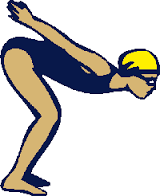 S.10.0aTwo hands must touch for butterfly and breaststroke.